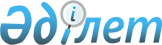 Об утверждении форм заключений финансового управляющегоПриказ Заместителя Премьер-Министра - Министра финансов Республики Казахстан от 28 февраля 2023 года № 219. Зарегистрирован в Министерстве юстиции Республики Казахстан 28 февраля 2023 года № 31977
      В соответствии с подпунктами 2) и 4) статьи 9, статьями 24 и 43 Закона Республики Казахстан "О восстановлении платежеспособности и банкротстве граждан Республики Казахстан", ПРИКАЗЫВАЮ:
      1. Утвердить:
      1) форму заключения финансового управляющего по результатам осуществления сбора сведений о финансовом состоянии должника согласно приложению 1 к настоящему приказу;
      2) форму заключения финансового управляющего о наличии или отсутствии оснований для прекращения обязательств банкрота согласно приложению 2 к настоящему приказу.
      2. Комитету государственных доходов Министерства финансов Республики Казахстан в установленном законодательством Республики Казахстан порядке обеспечить:
      1) государственную регистрацию настоящего приказа в Министерстве юстиции Республики Казахстан;
      2) размещение настоящего приказа на интернет-ресурсе Министерства финансов Республики Казахстан;
      3) в течение десяти рабочих дней после государственной регистрации настоящего приказа в Министерстве юстиции Республики Казахстан представление в Департамент юридической службы Министерства финансов Республики Казахстан сведений об исполнении мероприятий, предусмотренных подпунктами 1) и 2) настоящего пункта.
      3. Настоящий приказ вводится в действие по истечении десяти календарных дней после дня его первого официального опубликования. Заключение финансового управляющего по результатам осуществления сбора сведений о финансовом состоянии должника
      В соответствии с пунктом 1 статьи 24 Закона Республики Казахстан"О восстановлении платежеспособности и банкротстве граждан Республики Казахстан"мною, финансовым управляющим ____________________________________________________________________________________________________________(фамилия, имя, отчество (при его наличии) (далее – Ф.И.О.))__________________________________________________________________________________________________________________________________________(индивидуальный идентификационный номер (далее – ИИН))составлено заключение по результатам осуществления сбора сведенийо финансовом состоянии _______________________________________________(Ф.И.О. должника)_____________________________________________________________________(ИИН должника)Адрес места жительства должника: ___________________________________________________________________________________________________________Мобильный номер: ____________________________________________________
      1. Сведения о возбуждении дела о применении процедуры восстановленияплатежеспособности или судебного банкротстваДата подачи заявления должника о применении процедуры восстановленияплатежеспособности или судебного банкротства "___" ____________ 20__ года.Дата и номер определения суда о возбуждении дела о применении процедурывосстановления платежеспособности или судебного банкротства"___" ________________ 20__ года № _____.Дата и номер приказа о назначении финансового управляющего"___" ________________ 20__ года № _____.Дата размещения на интернет-ресурсе уполномоченного органа объявленияо возбуждении производства по делу о применении процедуры восстановленияплатежеспособности или судебного банкротства и порядке заявления требованийкредиторами "___" __________ 20__года.
      2. Сведения о кредиторской задолженности должника
      3. Сведения об имуществе должникаДата и номер акта инвентаризации имущества должника"___" ________________ 20__ года № _____ (прилагается).Стоимость (рыночная стоимость) всего имущества согласно акту инвентаризации:___________________________________________ тенге.
      4. Сведения о доходах должника
      Сумма среднемесячного дохода: _____________________________ тенге.
      5. Сведения о расходах должника
      Сумма среднемесячного расхода: _____________________________ тенге.
      6. Анализ причин и условий возникновения неплатежеспособности должника______________________________________________________________________________________________________________________________________________________________________________________________________
      7. Сведения о применении процедуры восстановления платежеспособностиили судебного банкротства в отношении должника в течение семи лет,предшествующих подаче рассматриваемого заявления(отмечается соответствующая ячейка)
      8. Заключение
      Комментарии (при наличии) _____________________________________________________________________________________________________________Вывод финансового управляющего (отмечается соответствующая ячейка):
      Перечень документов, подтверждающих выводы заключения (необходимо приложить копии перечисленных документов):
      Финансовый управляющий __________________________ ___________(Ф.И.О.) (подпись) Заключение финансового управляющего о наличии или отсутствии оснований для прекращения обязательств банкрота
      В соответствии с подпунктом 2) пункта 1 статьи 43 Закона Республики Казахстан"О восстановлении платежеспособности и банкротстве гражданРеспублики Казахстан" мною, финансовым управляющим______________________________________________________________________(фамилия, имя, отчество (при его наличии)______________________________________________________________________(далее – Ф.И.О.))______________________________________________________________________(индивидуальный идентификационный номер (далее – ИИН))составлено заключение о наличии или отсутствии оснований в прекращении обязательств______________________________________________________________________(Ф.И.О. банкрота)______________________________________________________________________(ИИН банкрота)Адрес места жительства банкрота: ______________________________________________________________________________________________________________Номер мобильного телефона: ____________________________________________
      1. Сведения о применении процедуры судебного банкротстваДата подачи заявления должника о применении процедуры судебного банкротства"___" ________________ 20__ года.Дата и номер определения суда о возбуждении дела о применении процедурысудебного банкротства"___" _____________ 20__ года №_____.Дата и номер приказа о назначении финансового управляющего"___" ________________ 20__ года № _____.Дата размещения на интернет-ресурсе уполномоченного органа объявленияо возбуждении производства по делу о применении процедуры судебного банкротстваи порядке заявления требований кредиторами"___" __________ 20__ года.Дата представления заключения по результатам осуществления сбора сведенийо финансовом состоянии должника "___" __________ 20__года.Дата решения суда о применении в отношении должника процедурысудебного банкротства"___" ________________ 20__ года.Дата направления в уполномоченный орган реестра требований кредиторов"___" ________________ 20__ года.Дата решения суда о прекращении процедуры восстановления платежеспособностии применении процедуры судебного банкротства"___" ________________ 20__ года.
      2. Сведения о кредиторской задолженности банкрота
      3. Сведения о наличии обстоятельств, являющихся основанием для отказа в прекращении обязательств банкрота
      Комментарии (при наличии) _____________________________________________________________________________________________________________
      4. Заключение финансового управляющего (отмечается соответствующая ячейка):
      Перечень документов, подтверждающих выводы заключения (необходимо приложить копии перечисленных документов):
      Финансовый управляющий _________________________ ___________(Ф.И.О.) (подпись)
					© 2012. РГП на ПХВ «Институт законодательства и правовой информации Республики Казахстан» Министерства юстиции Республики Казахстан
				
      Заместитель Премьер-Министра- Министр финансовРеспублики Казахстан

Е. Жамаубаев
Приложение 1 к приказу
Заместителя Премьер-Министра
- Министра финансов
Республики Казахстан
от 28 февраля 2023 года № 219Форма
"___" _____________ 20 ___ года (дата)
______________________ (место составления)(тенге)
№
Ф.И.О./наименование кредитора
ИИН/ Бизнес-идентификационный номер кредитора
Сумма задолженности
Сумма задолженности
Сумма задолженности
Сумма задолженности
Дата возникновения задолженности
№
Ф.И.О./наименование кредитора
ИИН/ Бизнес-идентификационный номер кредитора
всего
в том числе
в том числе
в том числе
Дата возникновения задолженности
№
Ф.И.О./наименование кредитора
ИИН/ Бизнес-идентификационный номер кредитора
всего
основной долг
вознаграждение
штрафы, пени, убытки
Дата возникновения задолженности
1
2
3
4
5
6
7
8
1.
Задолженность перед гражданами по возмещению вреда, причиненного жизни или здоровью
...
Итого:
Итого:
2.
Задолженность по алиментам
...
Итого:
Итого:
3.
Налоговая задолженность, задолженность по таможенным платежам, другие обязательные платежи в бюджет
...
Итого:
Итого:
4.
Задолженность по платежам в бюджет, взыскиваемым по решению суда
…
Итого:
Итого:
5.
Задолженность по гражданско-правовым и иным обязательствам
...
Итого:
Итого:
6.
Задолженность перед залоговым кредитором
…
Итого:
Итого:
7.
Прочая задолженность
…
Итого:
Итого:
Всего кредиторская задолженность:
Всего кредиторская задолженность:(тенге)
№
Источник получаемого дохода
Периодичность получаемого дохода
Сумма получаемого дохода
1.
Выплаты, осуществляемые работодателем:
1.1
оклад, установленный трудовым договором 
1.2
премии, командировочные расходы, материальная помощь, расходы работодателя на оплату отпусков, компенсации расходов на аренду жилья и на проезд
1.3
возмещение вреда, причиненного жизни и здоровью 
….
иные выплаты, осуществляемые работодателем
Итого:
Итого:
2.
Доходы от деятельности без регистрации в качестве индивидуального предпринимателя
…
Итого:
Итого:
3.
Выплаты с государственного бюджета: 
3.1
выплаты, получаемые в связи с исполнением служебных обязанностей
3.2
возмещение вреда, причиненного жизни и здоровью
3.3
государственная адресная социальная помощь, пособия и компенсации, а также субсидии из средств бюджета для оплаты за арендованное жилье 
….
иные выплаты с государственного бюджета
Итого:
Итого:
4.
Выплаты, получаемые в связи с обучением: 
4.1
стипендии, выплачиваемые организациями образования
4.2
компенсации расходов на проезд лицам, обучающимся на основе государственного образовательного заказа
…
иные выплаты, получаемые в связи с обучением физического лица
Итого:
Итого:
5.
Вознаграждения:
5.1
получаемые по вкладам (депозитам) в банках и организациях, осуществляющих отдельные виды банковских операций
5.2
по долговым ценным бумагам
5.3
по государственным эмиссионным ценным бумагам, агентским облигациям
…
прочие вознаграждения
Итого:
Итого:
6.
Дивиденды:
6.1
по ценным бумагам
6.2
полученные от юридического лица – резидента
….
прочие дивиденды
Итого:
Итого:
7.
Страховые выплаты
8.
Выигрыши 
9. 
Доход от реализации имущества:
9.1
от продажи имущества
9.2
от аренды имущества
Итого:
Итого:
10.
Имущество, полученное безвозмездно (принятое в дар, в виде благотворительной помощи, в виде наследства)
11. 
иные доходы 
Итого:
Итого:
Итого доходов:
Итого доходов:(тенге)
№ 
Расходы должника
Периодичность расходов
Сумма расходов
1.
Обязательные расходы:
1.1
плата за коммунальные услуги
1.2
плата за услуги организаций дошкольного образования
1.3
плата за аренду жилья
…
прочие расходы
Итого:
Итого:
2.
Постоянные расходы:
2.1
расходы на продукты питания
2.2
расходы на проезд
…
прочие расходы
Итого:
Итого:
3.
Переменные расходы:
3.1
расходы на покупку одежды
3.2
лекарственные средства
3.3
ремонт автотранспорта
…
прочие расходы
Итого:
Итого:
Итого расходов:
Итого расходов:
да
нет(тенге)
Сумма кредиторской задолженности
Стоимость (рыночная стоимость) всего имущества должника 
Сумма среднемесячного дохода
Сумма среднемесячного расхода
должник неплатежеспособен и имеются основания для применения процедуры восстановления платежеспособности
должник неплатежеспособен и имеются основания для применения процедуры судебного банкротства
должник платежеспособен и отсутствуют основания для применения процедуры восстановления платежеспособности или судебного банкротства
№
Наименование документа
Количество страниц
…Приложение 2 к приказу
Заместителя Премьер-Министра
- Министра финансов
Республики Казахстан
от 28 февраля 2023 года № 219Форма
"___" _____________ 20 ___ года (дата)
______________________ (место составления)(тенге)
Кредиторская задолженность, указанная в заявлении о применении процедуры судебного банкротства
Кредиторская задолженность, включенная в реестр требований кредиторов
Кредиторская задолженность, погашенная в ходе процедуры судебного банкротства
Кредиторская задолженность, неисполненная на дату завершения процедуры судебного банкротства
Обстоятельства, являющиеся основанием для отказа в прекращении обязательств
Отмечается соответствующая ячейка при наличии
Подтверждающий документ (наименование, дата, номер)
должник предоставил ложную информацию и (или) скрыл информацию о своем финансовом положении, имуществе и обязательствах, в том числе при подаче заявления о применении процедуры восстановления платежеспособности и судебного банкротства
в ходе процедуры восстановления платежеспособности и судебного банкротства должник скрыл имущество, его часть и (или) информацию о нем либо препятствовал финансовому управляющему, суду или уполномоченному органу получению сведений о своем финансовом положении, имуществе и обязательствах и (или) не выполнял законные требования финансового управляющего и (или) иным образом препятствовал осуществлению им своих полномочий
должник увеличил размер задолженности или иным образом ухудшил свое финансовое положение, в том числе путем отчуждения имущества, принятия на себя новых обязательств в ходе процедур восстановления платежеспособности и судебного банкротства, в ущерб интересам кредиторов
должник в течение трех лет до возбуждения дела о банкротстве уменьшил активы в ущерб кредиторам
должник оказал необоснованное предпочтение одному кредитору перед другими или совершил иные действия в ущерб кредиторам в ходе процедур восстановления платежеспособности и судебного банкротства, а также в течение трех лет до возбуждения дела о применении процедур восстановления платежеспособности и судебного банкротства
должник признан виновным в преднамеренном банкротстве
Наличие оснований для отказа в прекращении обязательств банкрота
Отсутствие оснований для отказа в прекращении обязательств банкрота
№
Наименование документа
Количество страниц
…